Вниманию учащихся 6-11 классов!С 29 ноября по 4 декабря 2021 г. в рамках городской Недели профориентации состоится профориентационный Марафон, в ходе которого пройдут классные часы с просмотром видеороликов.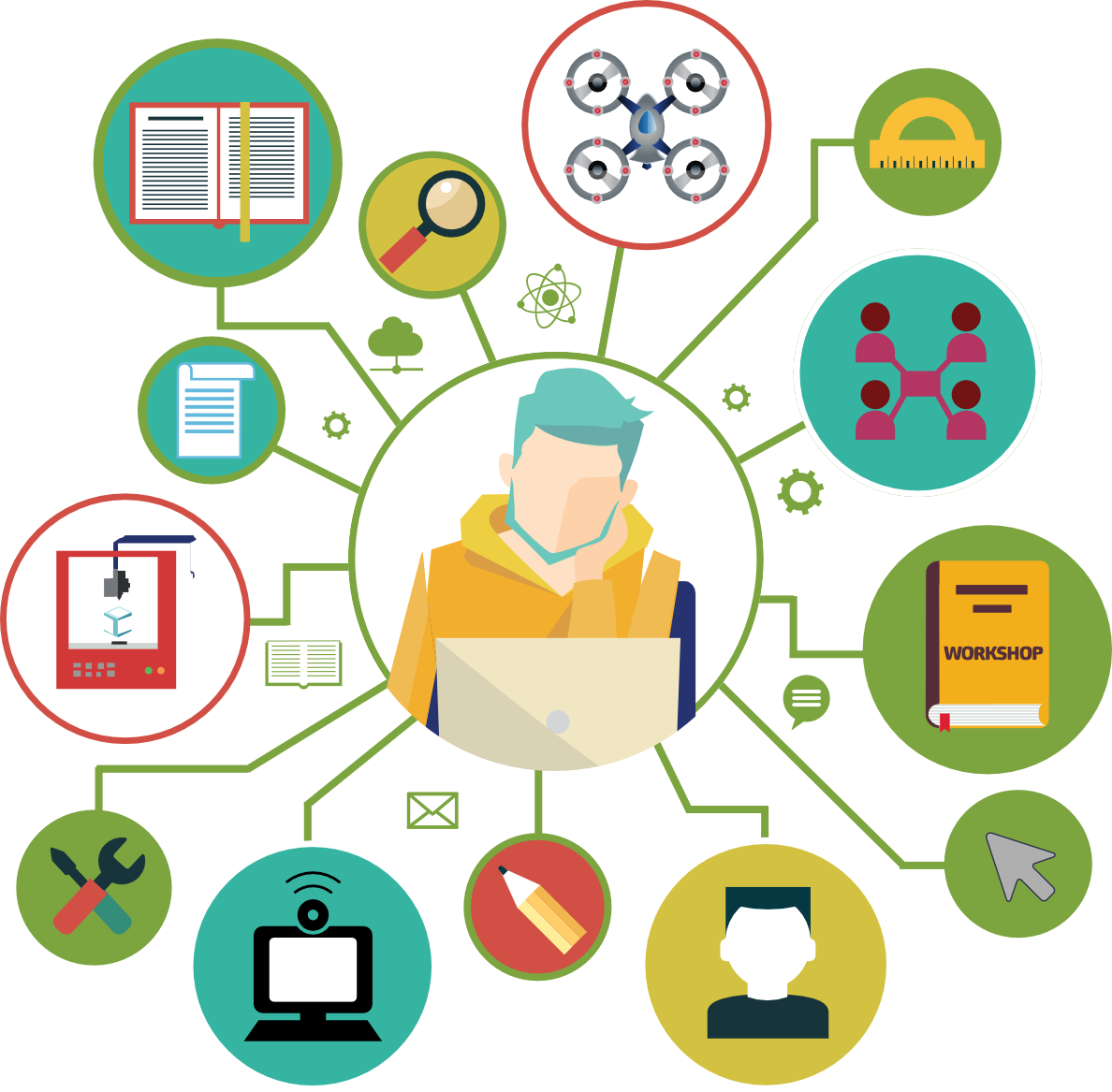 